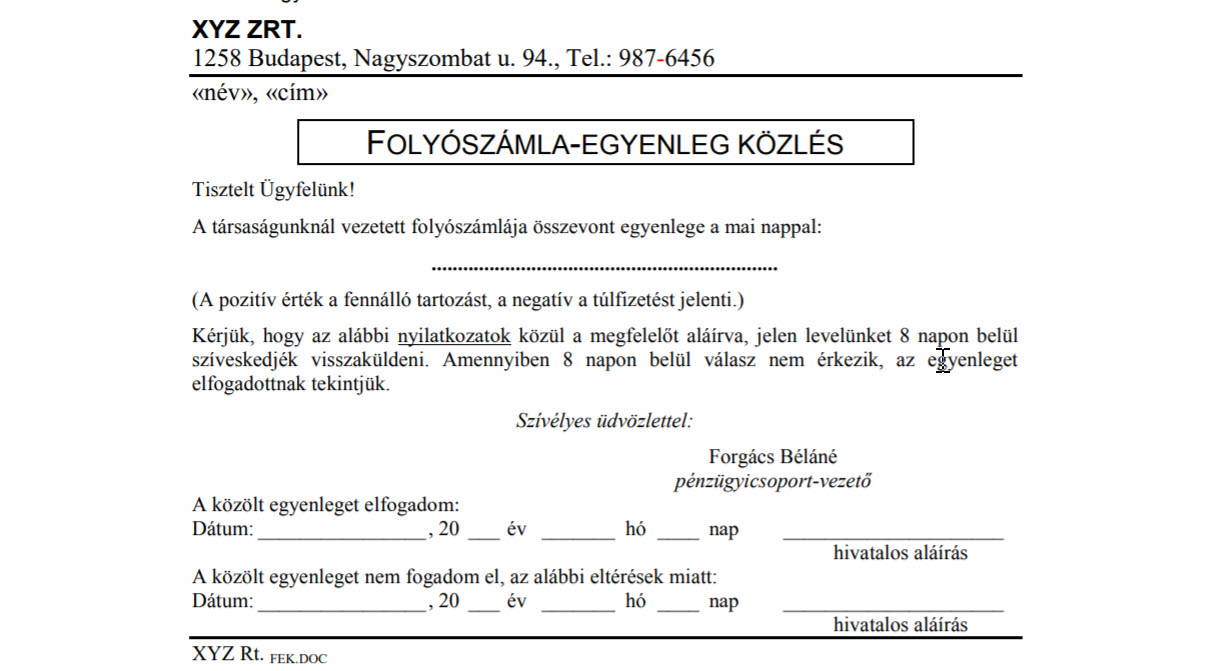 XYZ ZRT.1258 Budapest, Nagyszombat u. 94., Tel.: 987-6456Folyószámla-egyenleg közlésTisztelt Ügyfelünk!A társaságunknál vezetett folyószámlája összevont egyenlege a mai nappal:(A pozitív érték a fennálló tartozást, a negatív a túlfizetést jelenti.)Kérjük, hogy az alábbi nyilatkozatok közül a megfelelőt aláírva, jelen levelünket 8 napon belül szíveskedjék visszaküldeni. Amennyiben 8 napon belül válasz nem érkezik, az egyenleget elfogadottnak tekintjük.Szívélyes üdvözlettel:Forgács Bélánépénzügyicsoport-vezetőA közölt egyenleget elfogadom:Dátum: , 20 év hó naphivatalos aláírásA közölt egyenleget nem fogadom el, az alábbi eltérések miatt:Dátum: , 20 év hó naphivatalos aláírásXYZ Rt. FEK.DOC